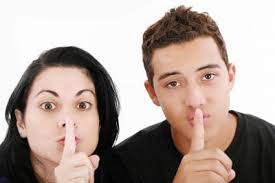 A vida ^ secreta do adolescente de FraminghamParte DoisPais, escola e comunidade: construindo juntos uma Framingham saudável para os adolescentes e suas famílias Quando:	Segunda-feira, 9 de junho, Das 19:00 às 20:30h APERITIVOS às 18:30hOnde: 	Framingham High SchoolSala H100Venha conhecer pessoas de agências comunitárias em Framingham. Saiba mais sobre os recursos para os jovens.As apresentações estarão disponíveis em inglês, espanhol e português Patrocinado pelo PTO da cidade de Framingham & Comitê Comunitário de Saúde 